Eingelangt am: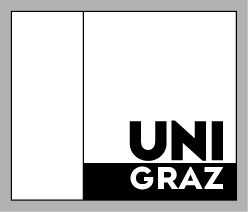 Universität GrazProzess OwnerRECHTS- UND ORGANISATIONSABTEILUNGMeldung des Antrags um Erlaubnis für den Besitz erfasster Stoffe gemäß Artikel 3 Absatz 2 der Verordnung (EG) Nr. 273/2004Angaben zur Person des/der BeauftragtenName:      	Diensteigenschaft:      Organisationseinheit:      	Akademische Einheit:      Geplanter Arbeitsbeginn:      Angaben zur beabsichtigten TätigkeitGenaue Umschreibung der beabsichtigten Verwendung von Suchtmitteln sowie genaue Angabe zum Ort der Lagerung:Aufgabenstellung:Nachweis des BedarfsBegründung:Angaben zu den verwendeten StoffenO Anbau von Pflanzen zur Gewinnung von Suchtgiften:      O Drogenausgangsstoffe gem § 4 SMG (Stoffe der Kat 1 des Anhang I):      Ich erkläre ferner, dass ich sämtliche von mir durchgeführten Forschungsarbeiten im Sinne der einschlägigen Rechtsvorschriften wahrheitsgemäß gemeldet habe und ich für die Einhaltung der zugrunde liegenden Bestimmungen verantwortlich bin. Dies umfasst insbesondere auch die Führung von Aufzeichnungen sowie die sorgsame Verwahrung gem § 9 SMG.Ich nehme zur Kenntnis, dass jede Änderung oder der Wegfall von Voraussetzungen der erteilten Genehmigung unverzüglich anzuzeigen sind.Graz, am ………………………………		………………………………………………		Unterschrift Meldungsleger/inPrüfung durch das Forschungsmanagement und ServiceO Antrag an BM für Gesundheit am      O Meldung an BM für Gesundheit am      Graz, am ………………………………		Für die Rektorin:Adresse8010 Graz, Universitätsplatz 3Telefon0043 316 380 1090Fax0043 316 380 9030Emailroabt@uni-graz.at